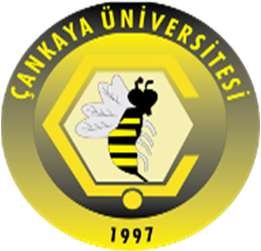 ÇANKAYA ÜNİVERSİTESİ PERSONEL DAİRE BAŞKANLIĞI PERSONEL GÖREV TANIM FORMU Birimi                                                                                          Fakültesi Alt Birimi                                                                                           BölümüHizmet Grubu Öğretim YardımcısıUnvanı Araştırma GörevlisiGörevi Araştırma GörevlisiYöneticileri Rektör, Dekan, Bölüm Başkanıİşin Kısa Tanımı 2547 Sayılı YÖK kanununda belirtilen görev ve sorumlulukları yerine getirmekA. Görevi ve Sorumlulukları 1 Öğrenci danışmanlık hizmetlerinde öğretim üyelerine yardımcı olmak, 2 Mezuniyet töreni, tanıtım günleri ve uyum programı ile ilgili verilen görevleri yapmak, 3 Ders ve sınav programlarının hazırlanması çalışmalarına katılmak, 4 Yarıyıl ve yarıyıl sonu sınavlarında sınav yönetmeliğine uygun şekilde gözetmen olarak görev yapmak, 5 Bölüm ve Dekanlıkta yapılacak her türlü akademik ve idari faaliyetler hususunda yürütücülere destek olmak, 6 Bölüm kurullarında toplantı tutanaklarını hazırlamak, 7 Bölümün eğitim-öğretim faaliyetleri, Stratejik Planı, Performans göstergeleri, Akreditasyon ve Kalite Belgeleri gibi her yıl hazırlanması zorunlu olan çalışmalara yardımcı olmak, 8 ERASMUS, FARABİ, MEVLANA gibi öğrenci değişim programlarına destek sağlamak, 9 Fakülte ile ilgili toplantılara ve temsillere katkı sağlamak, 10 Bölümdeki uygulamalı dersler için ilgili öğretim üyelerine yardımcı olmak, 11 Üniversite ve Fakültenin düzenlediği kongre, konferans, söyleşi, panel gibi bilimsel etkinliklerin organizasyonunda görev almak,12.Öğrencilere gerektiğinde rehberlik etmek ve danışmanlık yapmak, 13.Bölüm Başkanı ve Dekanın vereceği diğer görevleri yapmaktır.B. Yetkileri 1 Yukarıda belirtilen görev ve sorumlulukları gerçekleştirme yetkisine sahip olmak, 2 Faaliyetlerin gerçekleştirilmesi için gerekli araç ve gereci kullanabilmek, C. Dikkat Edilecek Hususlar1 Ders döneminde olan araştırma görevlileri her dönem danışman imzası ile yüksek lisans veya doktora programını bölüm başkanına teslim eder. 2 Tez çalışması döneminde olan araştırma görevlileri her dönem danışman imzası ile danışman görüşme saatini bölüm başkanına teslim eder. 3 Sadece tez danışmanının belirttiği saat aralığında tez danışmanı ile görüşmesini yapar ve kampüse görev yerine geri döner. 4Haftalık rutin çalışmaları dışında izin almak için izin formunu doldurur ve bölüm başkanına teslim eder. 5İzinlerini Bölüm Başkanından alır 6İzinli olduğu sürece yerine bakacak personel iş takibini sorunsuz yapar. 7Akademik personel, diğer mesai arkadaşları ve öğrenciler ile iletişime özen gösterir. 8Öğrenciler, öğretim elemanları veya öğrenci velileriyle hiçbir şekilde tartışmaya girmez. 9Öğrenci veya öğrenci velilerinin sorularına taraf olmadan bu tür talepleri Bölüm Başkanlığı’na aktarır.D. İlgili İç ve Dış Mevzuat 1 2547 sayılı Yükseköğretim Kanunu 2 Çankaya Üniversitesi Ana Yönetmeliği 3 Çankaya Üniversitesi Ön Lisans ve Lisans Eğitim ve Öğretim Yönetmeliği 4 Çankaya Üniversitesi Lisansüstü Eğitim-Öğretim Yönetmeliği 5  Çankaya Üniversitesi Yaz Öğretimi Yönetmeliği 6Çankaya Üniversitesi Çift Anadal Yönergesi 7 Çankaya Üniversitesi Yandal Yönergesi 8 Çankaya Üniversitesi Ön Lisans ve Lisans Programları Yatay Geçiş Yönergesi 11 Çankaya Üniversitesi Fakülte Staj Yönergesi Bu dokümanda açıklanan görev tanımımı okudum. Görevimi burada belirtilen kapsamda yerine getirmeyi kabul ediyorum. Tarih:…../…../Bu dokümanda açıklanan görev tanımımı okudum. Görevimi burada belirtilen kapsamda yerine getirmeyi kabul ediyorum. Tarih:…../…../Sicili Unvanı Adı Soyadı İmza Onaylayan Onaylayan Sicili Unvanı Adı Soyadı İmza 